INSTRUCTIONS FOR PREPARATION OF PAPERS FOR ACTA STOMATOLOGICA MARISIENSIS, THE OFFICIAL JOURNAL OF THE GEORGE EMIL PALADE UNIVERSITY OF MEDICINE, PHARMACY, SCIENCE AND TECHNOLOGY OF TÂRGU MUREȘ, ROMANIA First AUTHOR1, Second AUTHOR21 George Emil Palade University of Medicine, Pharmacy, Science, and Technology of Târgu-Mureș, Faculty of Dental Medicine, 38 Gh. Marinescu Str., 540139, Târgu Mureș, Romania2 University of Medicine and Pharmacy Carol Davila, Faculty of Dental Medicine, 17-23 Calea Plevnei, Bucharest, RomaniaAuthor names and affiliations. Where the family name may be ambiguous (e.g., a double name), please indicate this clearly. Present the authors’ affiliation addresses (where the actual work was done) below the names. Indicate all affiliations with a lower-case superscript letter immediately after the author’s name and in front of the appropriate address. Provide the full postal address of each affiliation, including the country name and, if available, the e-mail address of each author.AbstractThe manuscripts, including all tables and references, must be prepared in Word format. The text should be typed double-spaced with no indent, using “Times New Roman” font size 12. An abstract of no more than 300 words should accompany manuscripts relating to original research, case presentations and review articles. This should be structured using the following headings: Introduction, Aim of the study, Material and Methods, Results, Conclusions. As a primary goal, the abstract should render the general significance and conceptual advance of the work clearly accessible to a broad readership. References should not be cited in the abstract.Keywords: keyword1, keyword2, keyword3, keyword4, keyword5. (Min.3-Max. 10, Times New Roman 12, normal, justify, single line)IntroductionOnly papers written in English will be published in the journal (please use English spell-check). The paper should be formatted in Microsoft Word, double-spaced, single columned. Use headings and subheadings in all the sections. Use 12-point Times New Roman for text.Research articles should not exceed 5.000 words including references, tables, table legends and figure legends, and should be divided into the following sections: Abstract, Keywords, Introduction, Material and Methods, Results and discussions, Conclusions, Conflict of Interest, Acknowledgements, References, Correspondence. The introduction should be succinct, must be presented in a structured format, covering the following subjects, although actual subheadings should not be included: succinct statements of the issue in question, the essence of existing knowledge and understanding pertinent to the issue (reference), the aims and objectives of the research being reported relating the research to dentistry, where not obvious. Material and methodsDescribe the procedures and analytical techniques. Only cite references to published methods. Include at least general composition details and batch numbers for all materials. Identify names and sources of all commercial products e.g.Voltarol® Emulgel® Gel (Company, Town, Country). Specify statistical significance test methods.ResultsRefer to appropriate tables and figures. Refrain from subjective comments. Make no reference to previous literature. Report statistical findings.FiguresFigures should be prepared separately and sent as additional files, in TIF or JPG format, or compressed into one ZIP file. The figures should be prepared at the standard resolution of 300 dpi. All abbreviations used in a figure should be explained in the figure legend. Figure legends should be concise but explicit, enabling a clear understanding of the illustration. Figures and figure legends should be numbered in Arabic numerals in the order of appearance in the text and should not be imbedded within the text. Colour figures are preferred. Where a figure(s) is reproduced or adapted from another source, the author must first seek permission from both the author and publisher of the original material. Written evidence of permission for reproduction in both print and electronic formats for worldwide distribution must be forwarded with the manuscript and state “Reproduced with permission from…” or “Adapted with permission from…”.Captions should be placed under figures as shown in Figure 1. For the figures caption use the same type of fonts, like in the body of the text (Times New Roman 12)TablesThese must be self-explanatory and should not duplicate the text. Tables should be numbered in Arabic numerals in the order of mention in the text and should not be imbedded within the text. Instead, each table should be typed on a separate page at the end of the manuscript. All the abbreviations used in the table should be typed as footnotes immediately below the table.  Tables should be created with Word’s Insert Table function in order to be editable. Do not submit tables as image files.Note: a - degrees of freedom; b - F-statistics (Type III tests); c - significance criterion; * - significant values where p ≤ 0.05AppendicesIf there is more than one appendix, they should be identified as A, B, etc. Formulae and equations in appendices should be given separate numbering: Eq. (A.1), Eq. (A.2), etc.; in a subsequent appendix, Eq. (B.1) and so on. Similarly for tables and figures: Table A.1; Fig. A.1, etc.DiscussionsIn the Discussions section authors should explain and interpret data, state implications of the results, relate to composition, indicate limitations of findings, relate to other relevant research that should be cited and listed in the references section.ConclusionsMust concisely state inference, significance, or consequences. Must NOT repeat Results or Discussion.When preparing your manuscript, consider the following rules:Define abbreviations that are not standard the first time they appear in the text, followed by the abbreviation in brackets. Such abbreviations that are unavoidable in the Abstract must be defined at their first mention there. Ensure consistency of abbreviations throughout the article.All references, tables and figures should be cited in numerical order.Language editing will be available during the editorial process, however authors whose native language is not English are strongly advised to seek appropriate grammatical assistance when preparing the manuscript. Poorly written manuscript will be returned for improvement before commencing the editorial process.On the basis of the above instructions the paper has to be submitted to the Editor.Conflict of interest The manuscript should contain a statement fully disclosing any conflict of interest related to the manuscript. If there are no conflicts of interest, this should be stated as “none declared”. Material and financial support should also be acknowledged.Acknowledgments  Please indicate any source of funding including grants, contracts or any other form of financial support relating to the study. Collate acknowledgements in a separate section at the end of the article before the references and do not, therefore, include them on the title page, as a footnote to the title or otherwise. List here those individuals who provided help during the research (e.g., providing language help, writing assistance or proof reading the article, etc.).ReferencesNumber the references in the order in which they are first cited in the text. References should be indicated as full-size Arabic numerals in square brackets placed before punctuation marks.Reference style – List all authors if six or less; otherwise list first three and add “et al”. Please abbreviate titles of periodicals according to Index Medicus, or spelled out in full if not listed in Index Medicus. Use the following formats, paying close attention to the use of punctuation i.e.colon (:), semi-colon (;), coma (,) and full-stops (.).For journal articles: Kim J, Fitzgerald JG, Sanders AK, Hofman HG. Long term survival following implantation of drug eluting stents. J Am Coll Cardiol. 2002;42:652-8.For articles-in-press: Hendricks-Ferguson VL, Sawin KJ, et al. Novice Nurses’ Experiences with Palliative and End-of-Life Communication. J Pediatr Oncol Nurs. 2015. doi: 1043454214555196. [Epub ahead of print]For a chapter in a book: La Rovere MT, Schwartz PJ: Baroreflex sensitivity. In Opie, L: Drugs for the Heart, Sixth Edition. Philadelphia: WB Saunders. 2006, pp.67-93.For a Book: Eisen HN. Immunology: an introduction to molecular and cellular principles of the immune response. 5thed. New York: Harper&Row; 1974. P.406.Corresponding author: First AUTHORGeorge Emil Palade University of Medicine, Pharmacy, Science and Technology of Târgu  Mureș, 38 Gheorghe Marinescu street, Târgu  Mureș, 540139, RomaniaEmail: firstauthor@umfst.ro Phone number: optionalClearly indicate who will handle correspondence at all stages of refereeing and publication, also post-publication. Contact details must be kept up to date by the corresponding author.Received: ………. / Accepted: ………..MANUSCRIPT TEMPLATE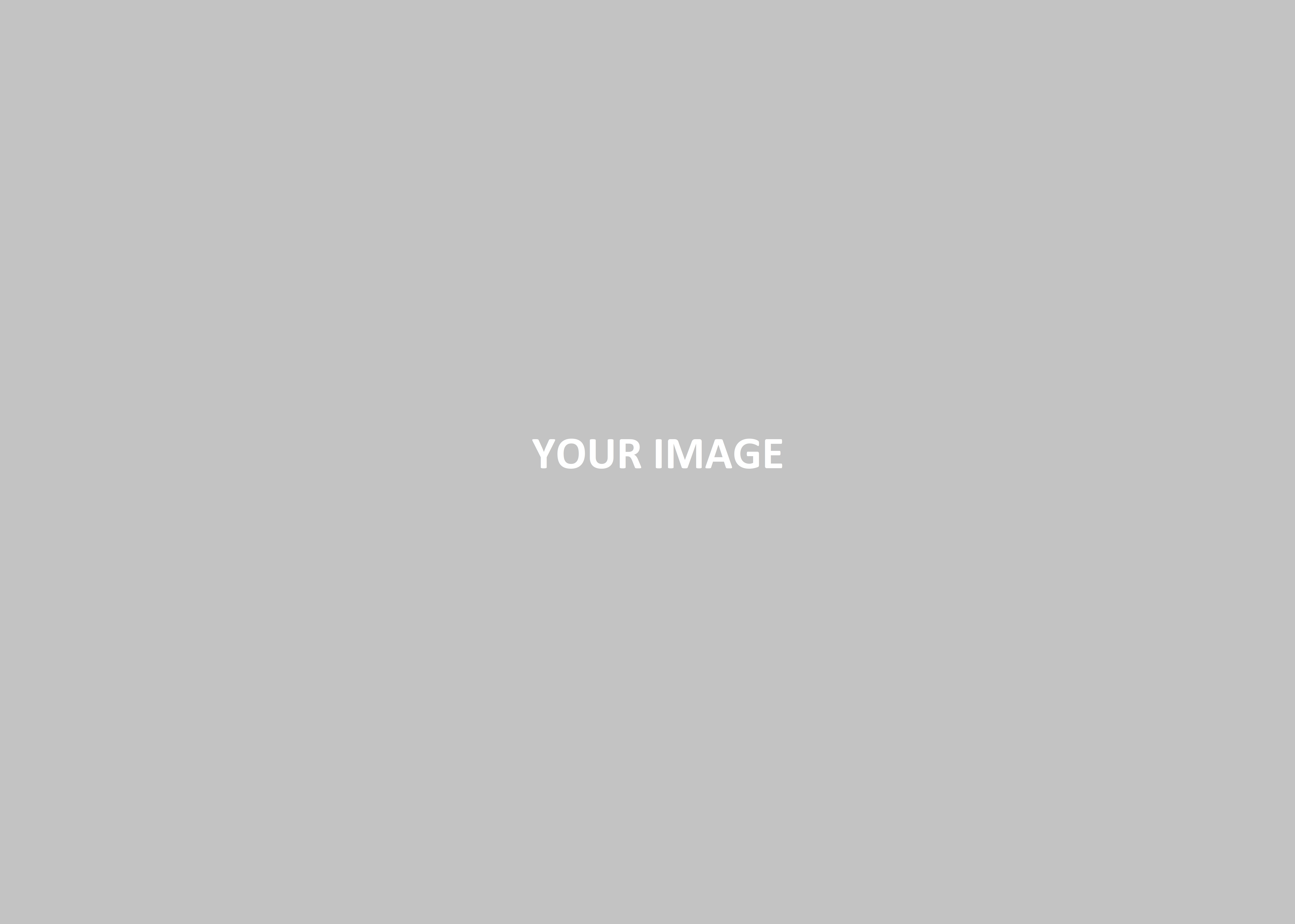 Figure 1. Image descriptionRowsLetter sizeCharacteristics DF aF-test bp Value cTimes New Roman 11Single line space< 0.0001*Centered tableAlign text leftTitles with bold